Требования законодательства, предъявляемые к собственникам и пользователям  земель сельскохозяйственного назначенияВ соответствии с:Земельным кодексом Российской Федерации, Федеральным законом от 16.07.1998 № 101-ФЗ «О государственном регулировании обеспечения плодородия земель сельскохозяйственного назначения», Федеральным законом от 10.01.2002 № 7-ФЗ  "Об охране окружающей среды",  постановлением Правительства РФ от 23.04.2012 № 369 «О признаках неиспользования земельных участков с учетом особенностей ведения сельскохозяйственного производства или осуществления иной связанной с сельскохозяйственным производством деятельности в субъектах Российской Федерации» собственникам и арендаторам земельных участков, н е о б х о д и м о:1. Использовать земельные участки категории сельскохозяйственного назначения в соответствии с их разрешенным использованием для ведения сельскохозяйственного производства или осуществления иной связанной с сельскохозяйственным производством деятельности (ст. 42 ЗК РФ).2. Проводить мероприятия по защите сельскохозяйственных угодий от зарастания деревьями и кустарниками, сорными растениями (ст. 13 ЗК РФ).3. Сохранять достигнутый уровень мелиорации земель (ст. 13 ЗК РФ).4. Проводить мероприятия по защите земель от водной и ветровой эрозии, селей, подтопления, заболачивания, вторичного засоления, иссушения, уплотнения (ст. 13 ЗК РФ).5. Не допускать загрязнение почв химическими веществами, микроорганизмами и отходами производства и потребления (ст. ст. 13, 42 ЗК РФ).6. При использовании пестицидов осуществлять контроль за содержанием в почвах остаточных количеств пестицидов и опасных компонентов использованных препаратов (21.1.1 СанПин 1.2.2584-10).7. Не допускать деградацию, порчу и уничтожение земель и почв (ст. ст. 13, 42 ЗК РФ).8. Проводить работы по уходу и уборке урожая многолетних насаждений и осуществлять раскорчевку списанных многолетних насаждений (Постановление Правительства РФ № 369).9. Проводить мероприятия по воспроизводству плодородия земель сельскохозяйственного назначения (ст. 13 ЗК РФ, ст. ст. 1, 8 ФЗ-№ 101):– агротехнические мероприятия (вспашка, боронование, дискование, сенокошение и др.);– агрохимические мероприятия (внесение органических и минеральных удобрений, известкование кислых почв, фосфоритование с учетом данных агрохимического обследования почв);– мелиоративные мероприятия (проектирование, строительство, эксплуатация и реконструкция мелиоративных систем и отдельно расположенных гидротехнических сооружений, создание систем защитных лесных насаждений, проведение культуртехнических работ, работ по улучшению химических и физических свойств почв);– фитосанитарные мероприятия (устранение засоренности почв сорными растениями, зараженности почв болезнями и вредителями сельскохозяйственных растений);– противоэрозионные мероприятия (защита почв от водной, ветровой и механической эрозии).10.   Юридические и физические лица, причинившие вред окружающей среде в результате ее загрязнения, истощения, порчи, уничтожения, нерационального использования природных ресурсов, деградации и разрушения естественных экологических систем, природных комплексов и природных ландшафтов и иного нарушения законодательства в области охраны окружающей среды, обязаны возместить его в полном объеме в соответствии с законодательством (ст. 77 ФЗ-№7).Управление Россельхознадзора по Тверской области предупреждает!Предусмотрена ответственность за нарушения обязательных требований законодательства РФ на землях сельскохозяйственного назначения!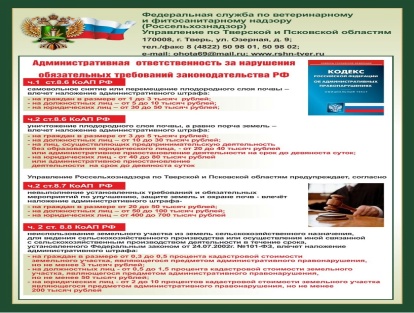 Наиболее часто встречающиеся нарушенияВ сфере земельного надзора:- зарастание сорной растительностью и мелколесьем земельных участков сельскохозяйственного назначения;- невыполнение мероприятий по улучшению земель и охране почв;- не использование земель по целевому назначению;- захламление земель бытовыми и производственными отходами;- использование земельных участков без правоустанавливающих документов;- использование земельных участков не по целевому назначению и разрешенному виду использования; - самовольное увеличение площади и смещение межевых знаков на земельных участках.